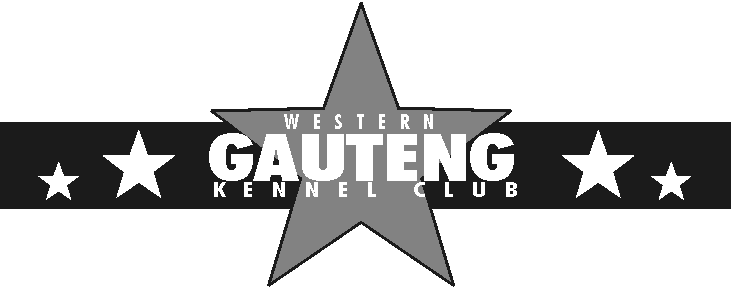 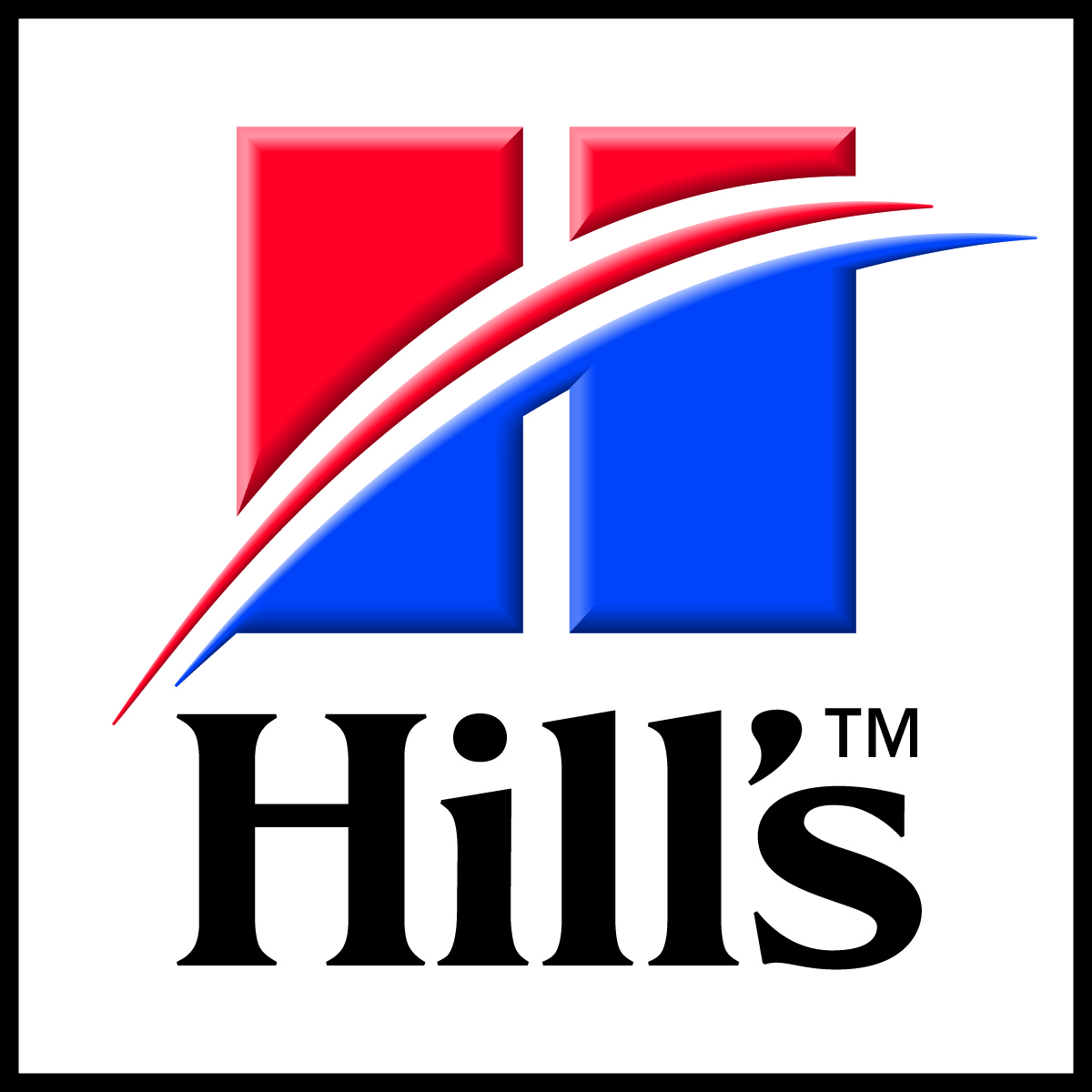 The committee of Western Gauteng Kennel Club are delighted to announce that we will be holding our OPEN SHOW onSUNDAY, 6th November 2016GOLDFIELDS SHOW GROUNDSENQUIRIES :  CHAIRMAN	  RANDOLPH  DE TARANTO		 083 3121038        	  GLENDA DE TARANTO		 083 3121038                        		 JACKIE BROWNING		 082 9553162The show will be conducted under the rules and regulations of the Kennel Union of Southern Africa.Agility competitors please remember your Record Cards.No bitches in season allowed in the working disciplines.ENTRIES  FROM :ENTRIES  FROM :DISCIPLINES BREEDDISCIPLINES BREED07H3008H00STARTING TIMESSTARTING TIMES BREEDAGILITY CONTACTNON CONTACTDOG JUMPING BREEDAGILITY CONTACTNON CONTACTDOG JUMPING09H0008H00AFTER CONTACT08H30HANDLERS :HANDLERS : ENTRY : FREE ENTRY : FREE09H00DISCIPLINESDISCIPLINES ENTRY: R100 FOR ALL 3 CLASSES or R40,00 per class ENTRY: R100 FOR ALL 3 CLASSES or R40,00 per class08H00BREED :BREED :On completion of Handling classesOn completion of Handling classes09H00ENTRY FEES 	BREEDR40 per exhibit per class   BREEDR40 per exhibit per class   BREEDR40 per exhibit per class   BREED CLASSES : BR  c  CLASSESBaby Puppy, Minor Puppy, Puppy, Junior, Graduate, SA Bred, Veteran, Open,  Neuter, Champions Baby Puppy, Minor Puppy, Puppy, Junior, Graduate, SA Bred, Veteran, Open,  Neuter, Champions Baby Puppy, Minor Puppy, Puppy, Junior, Graduate, SA Bred, Veteran, Open,  Neuter, Champions JUDGES :GUNDOGS        GUNDOGS        NICO DU PREEZHERDING          HERDING          ANDREW WRIGHTHOUNDS        HOUNDS        ADRIAN SHEASBYTERRIERS         TERRIERS         DONNE LUCASTOYS                 TOYS                 PHIL REANEYUTILITYUTILITYTANIA EDWARDSWORKINGWORKINGGLENDA DE TARANTOAGILITY : CONTACT AGILITY : CONTACT CARMEN VD MERWEAGILITY: NON-CONTACT AGILITY: NON-CONTACT CARMEN VD MERWEDOG JUMPING DOG JUMPING BOBBY BOYDCHILD, JUNIOR & OPEN  HANDLERCHILD, JUNIOR & OPEN  HANDLERTANIA EDWARDSBIS , BVIS, BBPISBIS , BVIS, BBPISDONNE LUCAS BPIS, BJIS BNIS BPIS, BJIS BNISTANIA EDWARDS